ValutaintervalterminsforretningEn Valutaintervalterminsforretning er en aftale om et køb eller salg af et beløb i en valuta til en aftalt kurs, og som kan anvendes i en fastsat periode. Valutaintervalterminsforretninger kan bruges til at minimere risikoen ved kursændringer i forbindelse med handel i fremmed valuta.  Hvad er en Valutaintervalterminsforretning?   Når du køber eller sælger fremmed valuta på almindelige vilkår, sker betalingen og leveringen af valuta umiddelbart efter, at aftalen er indgået, typisk to bankdage. Det kaldes også at handle valutaen på spotvilkår.En Valutaintervalterminsforretning er derimod en aftale om betaling og levering af fremmed valuta inden for en fastsat periode til en aftalt pris (terminskursen). Levering af valutaen sker inden for et interval på op til en måned. Perioden bliver aftalt, når forretningen blive indgået.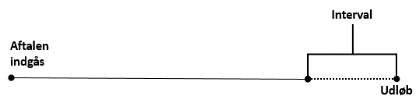 Ønsker du ikke at benytte hele aftalen på samme tidspunkt inden for intervallet, kan du foretage en delvis levering til den aftalte termins- kurs. Eneste krav er, at tidspunktet for leveringen sker inden for intervallet.En Valutaintervalterminsforretning sammensættes på individuelle vilkår. Det betyder, at størrelse og interval på forretningen aftales individuelt imellem dig og pengeinstituttet.Valutaterminskursen Valutaterminskursen, som er den samlede pris, er sammensat af den aktuelle spotkurs samt et terminstillæg eller -fradrag, her blot vist som +/- terminstillæg:Terminskurs = spotkurs +/- terminstillægPå en Valutaintervaltermins-forretning er tillægget et udtryk for renteforskellen imellem de to valutaer, som indgår i Valutainterval-terminsforretningen, samt længden af den periode, hvor der kan ske levering i.Afregning af Valutaintervalterminsforretningen En Valutaintervalterminsforretning giver mulighed for at foretage en delvis afregning inden for intervallet. Ved aftalens udløb vil den resterende del af forretningen blive afviklet.Afregning af Valutaintervaltermins- forretningen sker typisk på en af følgende to måder:Du ønsker at bruge Valutainter-valterminsaftalen inden for intervallet, og den købte og solgte valuta afregnes til den aftalte kurs.Du beslutter dig for at lukke Valutaintervalterminsforret-ningen og tilbagekøbe eller sælge valutaen ud fra den aktuelle spotkurs inden for intervallet. Tab/gevinst afregnes derefter på virksomhedens konto i penge-instituttet og opgøres som forskellen mellem valutatermins-kurs og spotkurs.Ophør før udløbHvis virksomheden ønsker at anvende aftalen, inden intervallet er startet, kan du enten købe eller sælge Valutaintervaltermins-forretningen til aktuel spotkurs +/- terminstillægget for den resterende periode. Terminstillægget bliver beregnet ud fra de aktuelle mar- kedsvilkår på opgørelsestidspunktet.Forlængelse af aftalenEn Valutaintervalterminsforretning kan forlænges. En forlængelse af forretningen sker på aktuelle markedsvilkår.Anvendelsesmuligheder Valutaintervalterminsforretninger anvendes hovedsageligt til at minimere risikoen i en handel med varer eller tjenesteydelser, som foregår i fremmed valuta. Det kan være betaling ved levering af varer, hvor leveringstidspunktet er usikkert og eventuelt skal opbrydes i flere betalinger. Det kan være et projekt-forløb, hvor der afregnes til samme kurser uanset betalingstidspunkt indenfor et angivet tidsinterval.Du kan ved at bruge en Valutainter-valterminsforretning fastlåse kursen på valutaen og dermed også købs- eller salgsprisen på varerne. På den måde vil du kende afregningsbeløbet – også selvom der skulle ske ændringer i valutakursen. Intervallet giver dig mulighed for at afregnehele eller dele af forretningen inden for en aftalt periode. Hvis du ikke har behov for at kunne afregne kontrakten i perioden, men derimod på et fastlagt tidspunkt, vil en almindelig valutaterminsforretning være en billigere løsning.Eksempel på anvendelseEn virksomhed med eksport til USA har med tre måneders kredit indgået aftale om salg af varer for 250.000 USD. Valutakursen var på det tids- punkt, de indgik handlen 6,7500,og der er et fradrag på 0,0034 på en valutaterminskontrakt på 3 måneder.En Valutaintervalterminsforretning med et interval på +/- 2 uger har et yderligere fradrag på 0,0010.Prisen for, at virksomheden vælger en Valutaintervalterminsforretning, er i dette eksempel derfor (0,0034+0,0010)x250.000 = 1.100 DKK.Virksomheden i USA har for vane at betale 1 til 2 uger for sent og nogle gange lidt for tidligt. Med en Valutaterminsforretning uden interval er det nødvendigt at forlænge kontrakten til det nye forventede betalingstidspunkt,hvis betalingen ikke foretages på det aftalte tidspunkt. Konsekvensen er en ny terminskurs samt yderligere handelsomkostninger. Med en Valutaintervalterminsforretning kan virksomheden lægge et interval på +/- 2 uger til betalingstidspunktet om 3 måneder og undgår derved at skulle forlænge valutatermins- forretningen, der medfører regulering i kursen, hvis betalingen forfalder inden for intervallet.Når virksomheden modtager betalingen på 250.000 USD, kan virksomheden vælge at afregne dette beløb til valuta- terminskursen på 6,7456 og har derved sikret et provenu på 1.686.400,00 DKK.Den samlede økonomiske effekt af, at virksomheden vælger at låse provenuet fast i DKK er beskrevet i figuren nedenfor. Her fremgår det, at et fald i valutakursen vil generere et tab på handelsprovenuet, men at det vil blive opvejet af en tilsvarende gevinst på Valutaintervaltermins-forretningen.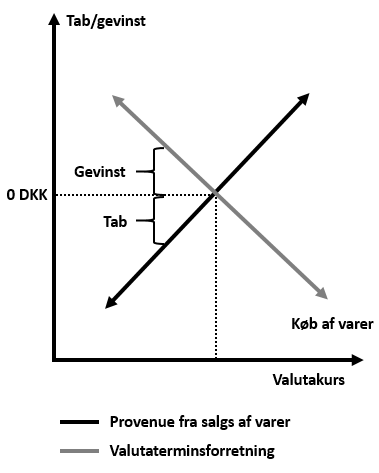 Alternativt kunne virksomheden allerede på handelstidspunktet have hævet 250.000 USD fra en valutakonto og sat provenuet på 1.687.500 kr. ind på en konto i DKK. Den nettorenteudgift- eller indtægt, der er imellem renten på kontoen i USD og kontoen i DKK, kan sammen-lignes med terminsfradraget.Når virksomheden modtager betaling for varerne, kan de indsætte provenuet på kontoen i USD og derved have opnået en sikring af provenuet.  Hvad er risikoen? Når du handler Valutainterval-terminsforretning påtager du dig blandt andet valutakurs-, likviditets-  og modpartsrisiko.ValutakursrisikoNår du indgår en aftale om en Valutaintervalterminsforretning, bliver afregningskursen fastlåst på et fremtidigt tidspunkt. Men spot-kursen vil i perioden bevæge sig op eller ned afhængig af markedet – og disse bevægelser kan i perioder være meget store. Hvis spotkursen er forskellig fra terminskursen på leveringstidspunktet, skal der afregnes enten et tab eller en gevinst. Størrelsen af gevinsten eller tabet afhænger af kontraktens størrelse og forskellen mellem valutaterminskursen og spotkursen. Der er derved risiko for ubegrænset tab, når du handler Valutainterval-terminsforretning.LikviditetsrisikoHvis du ønsker at afvikle din kursrisiko inden udløb, sker dette til en markedspris. Finansielle markeder kan dog være præget af dårlig eller manglende likviditet, afhængig af produkt, underliggende aktiv, valutakombination, løbetid og handelstidspunkt. ModpartsrisikoHandel med Valutaintervaltermins-forretning sker direkte med pengeinstituttet som modpart. Du påtager dig dermed risikoen for, at pengeinstituttet ikke overholder sin forpligtelse ved aftalens udløb. De nævnte risikofaktorer er ikke udtømmende.RammeaftaleI forbindelse med handel med finansielle instrumenter oprettes i pengeinstituttet en rammeaftale. Pengeinstituttet foretager derfor en kreditvurdering af dig som kunde. Kreditvurderingen afgør, om du kan indgå en rammeaftale om finansielle instrumenter og i hvilket omfang. Rammeaftalen definerer, hvilke produkter der kan handles, og angiver et maksimum for, hvor stor den negative markedsværdi af forret-ningerne må blive. Markedsværdien vil ved indgåelsen være negativ. Hvis den negative markedsværdi overstiger rammens størrelse, vil det oftest betyde, at kunden skal stille supplerende sikkerhed med meget kort varsel. Overholdes dette ikke, kan aftalen anses for misligholdt, og pengeinstituttet kan vælge at lukke den indgåede forretning helt eller delvist.OmkostningerHandel med Valutaintervaltermins- forretninger indebærer handelsom- kostninger. De bliver beregnet som et tillæg eller fradrag til kursen alt efter, om du køber eller sælger. Størrelsen af tillægget eller fradraget afhænger af den daglige omsætning på markedet for den pågældende valuta samt en aftalt marginal, der dækker pengeinstituttets forventede omkostninger.SkatAfledte finansielle instrumenter beskattes som hovedregel efter kursgevinstlovens regler om finansielle kontrakter.Det betyder, at summen af kontraktens (i) værdiudvikling og (ii) nettobetalinger for indkomståret, beskattes løbende efter et lager-princip, og dermed fra år til år kan give positiv eller negativ likviditets-påvirkning.For personer indgår gevinster i kapitalindkomsten, mens tab kan fradrages eller fremføres efter særlige regler. Hvis det finansielle instrument har tilknytning til erhvervsmæssig virksomhed, er der fradrag for tab, i nogle tilfælde begrænset fradrag. Pengeinstituttet tager ikke ansvar for, om afledte finansielle instrumenter har erhvervsmæssig tilknytning. Den skattemæssige behandling kan variere og ændre sig afhængig af dine skattemæssige forhold, eller som følge af ændrede regler for beskatning. Vi anbefaler, at du kontakter en rådgiver om skattemæssige konsekvenser forud for indgåelse af finansielle kontrakter. Senest opdateret 25. oktober 2023